July 7th, 2017Mr. Steven V. King, Executive SecretaryWashington Utilities and Transportation Commission1300 South Evergreen Park Drive SWOlympia, WA 98504-7250Re:	Annual USF Compliance ReportDocket: UT-160947Dear Mr. King:Please find enclosed a replacement Annual Compliance Report per WAC  480-123-130Sincerely,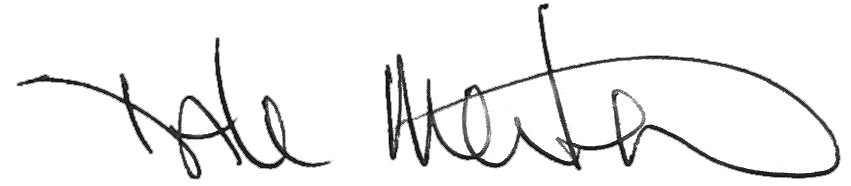 Dale MertenVice PresidentEncl/